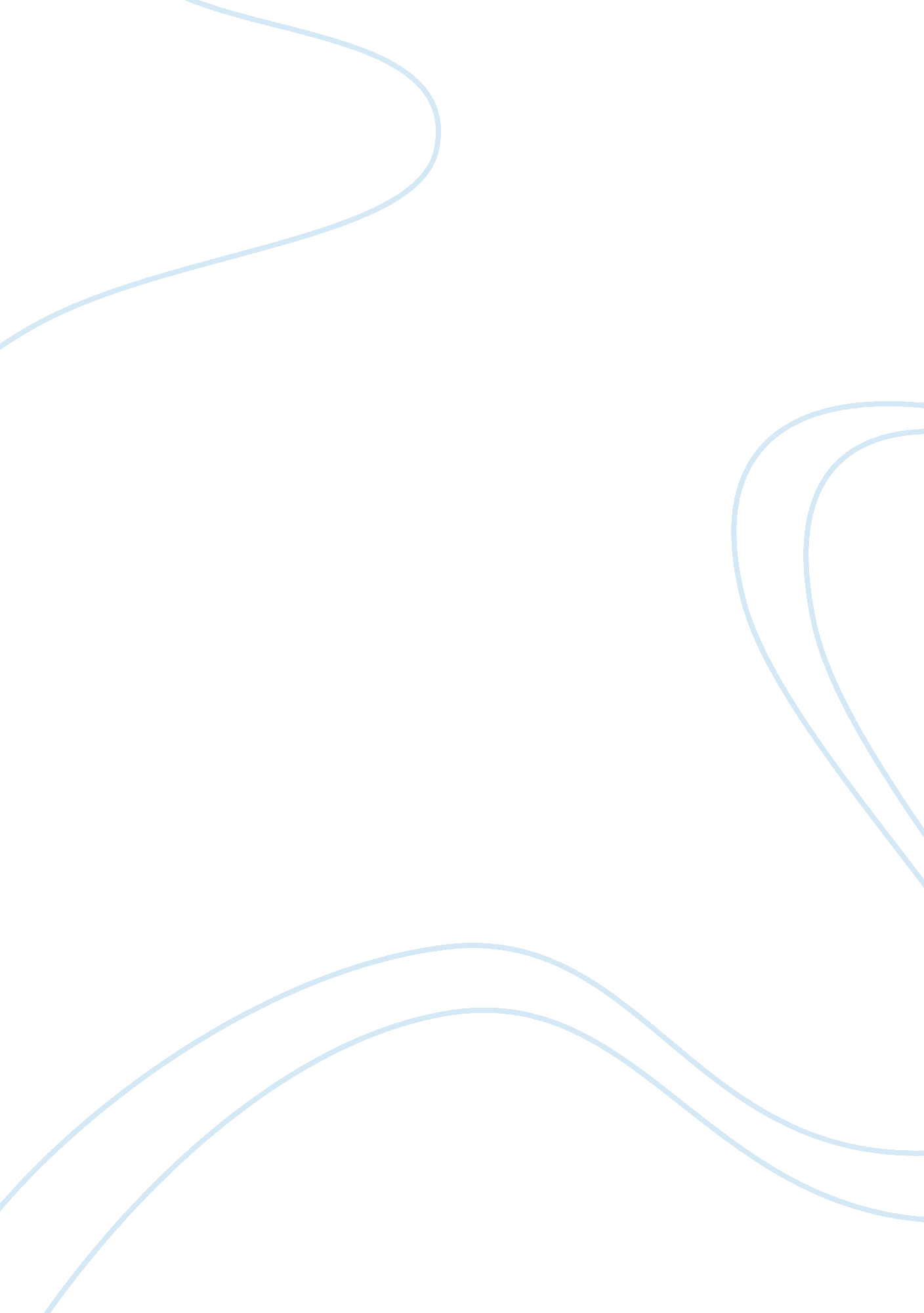 How to prevent child maltreatmentBusiness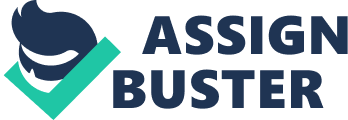 “ Child maltreatment is any act or series of acts of commission or omission by a parent or other caregiver (e. g. , clergy, coach, teacher) that results in harm, potential for harm, or threat of harm to a child” “ About 1, 520 children died from abuse and neglect in 2013”. These children were victims of childmaltreatment and needed help, but no one was there to help them prevent their tragic deaths. 4-16% of children a year suffer from abuse and don’t say anything because they feel like they have no voice and are being dictated by terror and humiliation. Child Maltreatment is a serious issue and has to be dealt with before it’s too late. Child protective services should do more frequent house searches to help prevent child maltreatment. CPS is a government agency in which they receive calls about kids who suffer from abuse and neglect. Although CPS is a great way to prevent abuse they aren’t always accurate in their investigations because they only go when seeked for and it should be the other way around. “ CPS reports may underestimate the true occurrence of abuse and non-CPS study estimated that 1 in 4 children experience some form of child maltreatment in their lifetimes”. Due to this fact CPS should be more up to date with what’s going on in these children’s homes. Most of the time children might seem like there good from an outside perspective but in reality they are living a brutal lifestyle. If CPS were to make changes they could save many children from suffering from abuse and help them live a life without fear and intimidation. Children who are or were victims of child abuse don’t just suffer physically but also mentally. They are scarred emotionally mentally, and physically. Children who are scarred emotionally have trust issues and are scared that someone will hurt them ; they feel intimidated and worth less “ Maltreatment during infancy or early childhood can cause important regions of the brain to form and function improperly with long-term consequences on cognitive, language, and socioemotional development, and mental health.” For example, the stress of chronic abuse may cause a “ hyper arousal” response in certain areas of the brain, which may result in hyperactivity and sleep disturbances.” The number of violent deaths tells only part of the story. Many more survive violence and are left with permanent physical and emotional scars. Violence also erodes communities by reducing productivity, decreasing property values, and disrupt neglect. A ting social services.” Given this information children who are and were victims tend to get traumatized from the brutal events that they experienced . These Children should not live in fear they should live a carefree life and experience a normal childhood full of love, laughs, and friends they shouldn’t be scared to walk down The hallway of their home. There are other ways to prevent child maltreatment and it all starts with the base at home. First time parents are always nervous when having their first child they are often scared and don’t know how to respond to their child’s action so they act irrationally, but there is a solution” Prevention strategies include effective programs that focus on attitude change and on modifying policies and societal norms to create safe, stable, and nurturing environments”. Based on this evidencefirst time parents can create a nurturing and carefree environment for their children by getting classes before hand and can also get help when noticing that they are abusing their child . “ I have overcome the abuse I have inflicted on my children and my children will not be abusing their children because of the things that I have learned. This quote shows that there is a chance to help prevent child maltreatment and it all relies on the parents understanding and need for a change for the better. When CPS changes there way of attending maltreated children then there will be a change. Children who are being abused are too scared to tell anybody about being abused, so should people justsit here and do nothing? Or should they get goingand fight for these maltreated children and for those children who couldn’t be saved! 